The Convocation of 
Episcopal Churches in Europe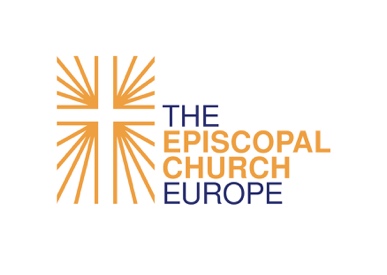 Grant request form for grants to be disbursed in 2019To apply for a grant from Convocation Budget of the year indicated above, please complete this form and submit it with the required financial reports, as well as the Report of Expenditures for Grants Received and Grant Project Learning Report for the year just ended (if you received any grant),  
no later than April 30 of the year before the grant period, to:Bishop’s OfficeConvocation of Episcopal Churches in Europe23 Ave George V 75008 Paris, FranceE-mail:  office@tec-europe.org The following questions are designed to help us all prayerfully and respectfully reflect on the purpose of the grant and how the experience and knowledge gained will benefit not only the recipient but the wider Convocation.Please give a description of the project or of the intended use of the funds.Please explain in what ways this proposal supports one or more of the goals of Vision 2012.Please explain what you expect to learn from this project.Please explain how you plan to share the knowledge learned with another parish or with the wider Convocation as a whole. Does this grant represent the total cost of the project?  If not, what is the total cost?  Please give a breakdown of the projected budget.How much of this project budget will be covered from your own budget? To what other funding sources have you applied for support? What has been granted and from what organization?How will you prepare this year to continue the project in the next year without the Convocation’s financial support (if applicable)?Have you submitted your Parochial Report for the previous year, and attached your year-to-date statement for the current year to this request? If you received a grant the previous year, have you submitted your Grant Expenditure Report and Grant Project Learning Report?Name of Grant Recipient:Name of Grant Recipient:Name of Grant Officer:Phone number/address/email:Name of Grant Officer:Phone number/address/email:Grant Category: (General / Exceptional / German / Rowthorn)Grant Category: (General / Exceptional / German / Rowthorn)Grant Title:Purpose (in a few words):Grant Title:Purpose (in a few words):Amount requested, in €:Amount requested, in €:Goals of Vision 2012 that the Grant will support:Goals of Vision 2012 that the Grant will support:Goals of Vision 2012 that the Grant will support:Goals of Vision 2012 that the Grant will support:❒ I. Community and Identity❒ I. Community and Identity❒ II. Lifelong formation – Lifelong transformation❒ III. Beyond Our Doors: Sharing the Transformative Power❒ III. Beyond Our Doors: Sharing the Transformative Power❒ IV. Managing God’s Assets: People and Other Resources